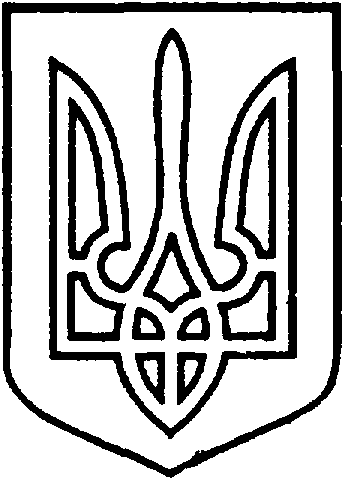 СЄВЄРОДОНЕЦЬКА МІСЬКА ВІЙСЬКОВО-ЦИВІЛЬНА АДМІНІСТРАЦІЯ  СЄВЄРОДОНЕЦЬКОГО РАЙОНУ  ЛУГАНСЬКОЇ  ОБЛАСТІРОЗПОРЯДЖЕННЯкерівника Сєвєродонецької міської  військово-цивільної адміністрації 13 квітня 2021  року                                                              № 435     Про погодження розміщеннязасобу пересувної мережіФОП Воротінцеву В.за адресою:м. Сєвєродонецьк,пр. Космонавтів, р-н буд. 29     Керуючись ч. 3 статті 6 Закону України «Про військово-цивільні адміністрації», розпорядженням керівника ВЦА м. Сєвєродонецьк від 07.12.2020 № 1162 «Про затвердження Порядку розміщення засобів пересувної дрібнороздрібної торговельної мережі та пересувних  об’єктів з надання послуг на території м. Сєвєродонецька» (у новій редакції), розпорядженням керівника ВЦА м. Сєвєродонецьк від 10.12.2020 № 1182 «Про затвердження Схеми розміщення засобів пересувної мережі (у новій редакції)», беручи до уваги звернення фізичної особи підприємця Воротінцева Валерія Олеговича від 29.03.2021 № 67416, /конфіденційна інформація/, про розміщення засобу пересувної мережі (кав’ярні) 1 місце за адресою: м. Сєвєродонецьк, пр. Космонавтів, р-н буд. 29, враховуючи  протокол Комісії з розгляду питань розміщення засобів пересувної мережі на території міста Сєвєродонецька від 06.04.2021  № 6 , на підставі: /конфіденційна інформація/зобовʼязую:Погодити фізичній особі – підприємцю Воротінцеву В. розміщення засобу пересувної мережі (торгівля продовольчими товарами) за адресою: м. Сєвєродонецьк, пр. Космонавтів, р-н буд.29 ( 1 місце), строком на один рік.Встановити, погоджений з ФОП Воротінцевим В. режим роботи засобу пересувної мережі, а саме: цілодобово, без перерви та вихідних днів. ФОП Воротінцеву В. протягом 5 робочих днів, після отримання розпорядження керівника Сєвєродонецької міської ВЦА м. Сєвєродонецьк необхідно:	-	укласти Договір на право тимчасового користування окремими елементами благоустрою комунальної власності з комунальним підприємством «Сєвєродонецьке підприємство благоустрою та ритуальної  служби»;	-	укласти Договір на вивіз твердих (рідких) побутових відходів (далі – Договір) із спеціалізованим підприємством, що має спеціалізований транспорт, згідно Правил благоустрою території  м. Сєвєродонецька та населених пунктів, що входять до складу Сєвєродонецької міської ради;-	надати копії укладених договорів до відділу по контролю за благоустроєм та санітарним станом міста УЖКГ Сєвєродонецької міської ВЦА.4.	Витяг з даного розпорядження підлягає оприлюдненню.5.	Контроль за виконанням розпорядження покладаю на заступника керівника Сєвєродонецької міської військово-цивільної адміністрації Олега КУЗЬМІНОВА.Керівник Сєвєродонецької міськоївійськово-цивільної адміністрації  		                   Олександр СТРЮК 